KIWANIS CLUB OF NASHVILLE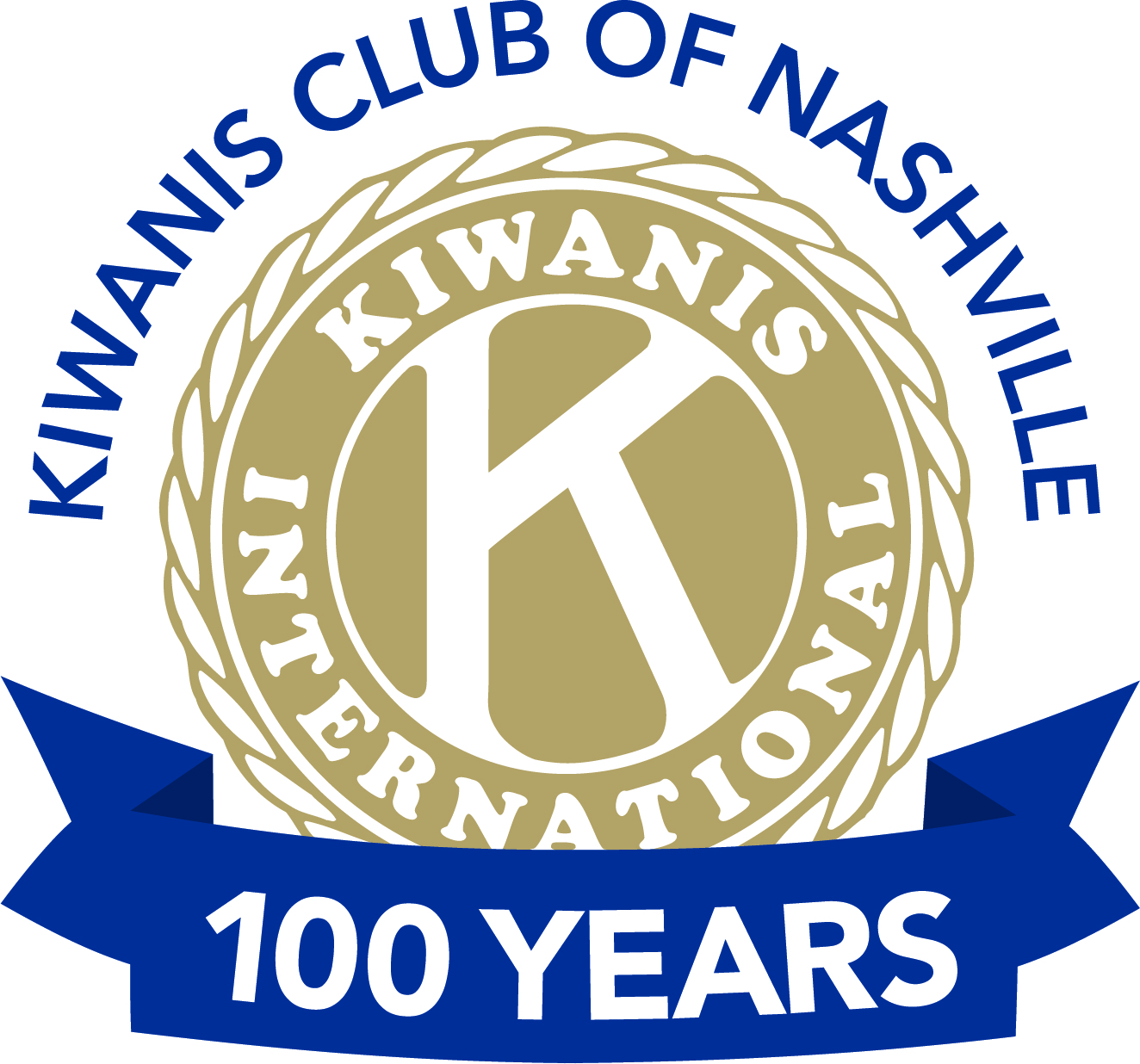 P.O. Box 22908  Nashville, TN 37202-2908615.391.0123NashvilleKiwanis@yahoo.com  www.nashvillekiwanis.orgApplication for MembershipDate 		Sponsor(s) 							Name 								         	Nickname 					Home Address 														Street		Zip	Home Phone 		Mobile Phone 						Business Name 													Business Address 														Street		ZipBusiness Phone 		Fax 						E-mail(s) 		Type of Business 				Your Title 		Years with Business 				Where do you prefer Kiwanis mail sent?	__ Home	__ Business		Preferred phone:   __ Home       __ Mobile	    __ BusinessMembership category:  __ Active     __ Corporate   __ Associate   __ HonoraryCheck one block per category:Primary Employment		Job Classification	Education Attained (highest level)__ Banking/Finance	__ Medical	__ Elected	__ Grade School__ Communications/Media	__ Nonprofit	__ Management	__ High School__ Construction	__ Real Estate	__ Partner/Owner	__ Technical/Business School__ Education	__ Religion	__ Professional	__ Associate Degree (2 years)__ Government	__ Retail	__ Sales	__ Baccalaureate Degree__ Legal	__ Transportation	__ Supervision	__ Master’s Degree__ Manufacturing (Heavy)	__ Wholesale	__ Technical	__ Graduate/Professional Degree__ Manufacturing (Light)	__ Other	__ Retired		__ OtherAre you a former Kiwanian?	__ Yes		__ No		Are you a former Key Club or Circle K member? 	__ Yes		__ No	Name of Club				Date left			Length of Membership		Life Member #, if applicable			Name Kiwanians you know												Length of time in Nashville 				Education –     Secondary												College												Post-graduate  											Date of Birth _____________                                   Mo / Day / Yr	Spouse Name __________________   Spouse Birthday 	________      Anniversary ______________	             Mo / Day / Yr                                                	Mo / Day / Yr  Children:  First names & ages:											Social Media IDs: Website _____________________________    Google+ ____________________________	FaceBook ___________________________    Twitter ______________________________	                  LinkedIn ____________________________     Pinterest ____________________________Memberships:  civic, professional, social:										____________________________________									What do you consider the most important need(s) of our community now? 					Please tell us why you are interested in joining our Club. 								As a member of the Kiwanis Club of Nashville, I,						, understand that I am expected to attend Friday meetings on a regular basis and participate in at least one (1) volunteer committee (activity) per year.  Further, I understand that I am personally responsible for the payment of quarterly dues, due upon invoice receipt and paid in advance of the quarter.   Quarterly dues, which include the cost of member lunch on Fridays, must be paid regardless of attendance.  Failure to pay quarterly dues within the quarter due may result in suspension of membership.  If it is necessary to take a leave of absence or terminate my membership, I will notify the Board immediately in writing so it may act upon my request.  Until the Board takes action, I realize that I am responsible for my quarterly dues.Signature 							Please email the completed application with credit card information to NashvilleKiwanis@yahoo.com or mail the completed and signed application with a check made payable to Kiwanis Club of Nashville to the address on the front of the application. The initial application fee is $125 and the quarterly dues is $300 including all Friday lunches. If you are under the age of 35, over the age of 65, or a staff member of a non-profit organization, the Associate membership is available (if preferred) for $60 plus the cost of each Friday lunch attended (the $125 initial fee still applies).  (Quarterly dues payment will be prorated and applied against the days remaining in the quarter with the balance carried forward as a credit against the next quarter’s dues.)   Above fees may be charged:  Visa____    MasterCard____    American Express ____   Discover ____Card No. __________________________________             Exp. Date___/___   3/4-digit code______Address card is billed to (incl. zip) ____________________________________________________________I authorize ongoing billing of my account to this credit card   Yes__ No__    Initials_____________ 